PENGARUH GAYA KEPEMIMPINAN TERHADAP KINERJA KARYAWAN PADA PT. INTEK ELECRICAL INDONESIASKRIPSIDiajukan Untuk Memenuhi Salah Satu Syarat Dalam Menempuh Ujian Sarjana Program Strata Satu Pada Program Studi Administrasi BisnisOleh :Karina Oktaviani172040003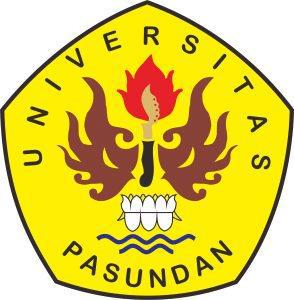 FAKULTAS ILMU SOSIAL DAN ILMU POLITIKUNIVERSITAS PASUNDAN 2021